C A E R P H I L L Y  T O W N  C O U N C I L      C Y N G O R  T R E F  C A E R F F I L ITOWN CLERK:								                TOWN MAYOR:    CLERC Y DREF:								                 MAIR Y DREF:P. G. Davy									                 Cllr Mike Prew											14th November 2022An Ordinary Meeting of the Caerphilly Town Council will be held on Monday 21st November 2022 at 6.30pm by multi locationAny Member requiring further information on any item should contact me before the Meeting.Phil DavyTown ClerkA  G  E  N  D  A1.	To note Members’ attendance and to receive any apologies for absence.2.	Declarations of Interest in any item.3.	To receive and if thought fit to confirm the Minutes of the Ordinary Council Meeting       	held on Monday 17th October 2022			. 4.	Matters arising from the Minutes if not covered by the Agenda.5.	COMMUNITY SAFETY MATTERS6.	TOWN MAYOR’S DIARY7.	ENVIRONMENTAL MATTERS8.	TOWN CLERK’S REPORTS	8.1	Budget Estimates 2023/24.	8.2	Independent Remuneration Panel for Wales – Draft Annual Report 2023.Address: The "Twyn Community Centre The Twyn Caerphilly CF83 IJLTelephone: Caerphilly 07950 935822 E-mail: caerphillytowncouncil@outlook.comOffice hours: By Appointment Monday to Friday8.3	Public Notice Board Update (Verbal).     	8.4	Local Government Pay Award 2022/239.	PLANNING MATTERS10.	PAYMENT AND FINANCIAL MATTERS	10.1 List of Payments	10.2 Bank Account Balances	10.3 Applications for Financial Assistance11.	CORRESPONDENCE12.	MEMBERS REQUESTS FOR FUTURE REPORTSThe meeting will be held in accordance with Section 47 of the Local Government and Elections (Wales) Act 2021 by multi location.Any member of the public or media wishing to attend this meeting by remote access should contact the Town Clerk at:caerphillytowncouncil@outlook.comAll documentation about and relating to this and any other Town Council meeting undertaken by hybrid format or fully by remote access will be made available on the Town Council website:www.caerphillytowncouncil.co.ukC A E R P H I L L Y  T O W N  C O U N C I L      C Y N G O R  T R E F  C A E R F F I L ITOWN CLERK:								                TOWN MAYOR:    CLERC Y DREF:								                 MAER Y DREF:P. G. Davy									                 Cllr Mike PrewMINUTES OF THE ORDINARY MEETING OF THE CAERPHILLY TOWN COUNCIL HELD BY MULTI LOCATION ON 17TH OCTOBER 2022 Present:Councillors P J Bevan, M Downes, C Elsbury, J Fussell, S Kent, C Lewis, A Broughton Pettit, J Pettit, M Prew, P Reed, D RobertsApologies:Councillor J GrenfellIn Attendance:R Collins, Gwent PoliceP G Davy, Town Clerk44 	MINUTES OF THE ORDINARY TOWN COUNCIL MEETING HELD ON 26TH	SEPTEMBER 2022Minutes of the Ordinary Town Council Meeting held on 26th September 2022 were received and confirmed and signed by the Town Mayor.45	MATTERS ARISINGMinute 37 - It was noted that the success of the Caerffili in Bloom group was underpinned by the Town Council funding the summer floral decorations in the town centre. 46 	COMMUNITY SAFETY MATTERSGwent Police reported on the following:Begging in the town centreTown Safe initiative Vehicle crime in Mill RoadAddress: The "Twyn Community Centre The Twyn Caerphilly CF83 IJLTelephone: Caerphilly 07950 935822 E-mail: caerphillytowncouncil@outlook.com                       Office hours: By Appointment Monday to FridayFire at rear of StarbucksChanges to CSO cover Planning for a Community Pride event in June 2023 47 	TOWN MAYOR’S DIARYThe Mayor had attended an awards evening at Caerphilly Bowling Club. 48	 ENVIRONMENTAL MATTERSNRA was involved in a number of pollution incidents.49	TOWN CLERK’S REPORTS1 Training PlanThe draft of the Training Plan had been presented at the October meeting.  No further comments had been received.It was resolved to approve the Training Plan and publish on the website by the deadline required by Welsh Government of 5 November 2022.2 Q2 Budget Monitoring 2022/23 Financial YearExpenditure in the period 1st April 2022 to 30th September 2022 was £61,442 which represents 44% of the budget estimates approved in November 2021.Members noted the report.50	PLANNING MATTERSThe following planning applications were considered, and comments made as follows:22/0762/ADV – no objections22/0768/ADV – no objections22/0794/FULL – no objections22/0825/FULL -  no objectionsCouncillor J Fussell declared an interest and took no part in the discussion or decision making on any of the applications.51 	PAYMENTS AND FINANCIAL MATTERS1 List of Payments were noted and approved.2 Bank account balances were noted.3 Applications for Financial AssistanceCaerffili and District Twinning Association A grant of £250 was approved. Expenditure authorised under the Local Government Act 1972, section 137.Councillors P J Bevan, J Pettit, and M Prew declared an interest and took no part in the discussion or decision making on this application.Save the Children Caerphilly BranchA grant of £100 was approved.  Expenditure authorised under the Local Government Act 1972, section 137.Eisteddfod y CymoeddA grant of £400 was approved.  Expenditure authorised under the Local Government Act 1972, section 145.52 	CORRESPONDENCECorrespondence had been received from CCBC seeking views on the Parklets that had been introduced during Covid to assist hospitality establishments.  It was agreed to support the retention of the Parklets on a permanent basis subject to ensuring appropriate access for pedestrians and disabled persons.53	MEMBER REQUESTS FOR FUTURE REPORTSThere were no requests.The meeting closed at 7.05 pm.Agenda Item 8.1 Report to Town Council 21 November 2022Budget Estimates 2023/24The revised estimates for the current year project expenditure will exceed income by £12846 which will require a contribution from balances.  However this is lower than the contribution from balances of £28124 projected in November 2021.  Income will be lower due no fireworks sponsorship and no street collection, and the CIL contribution is lower than projected.  This has been offset by a higher VAT reclaim.The key changes on expenditure are savings on the election budget and the fireworks display which will not be taking place in 2022.  There is also a saving on the summer sports scheme due to CCBC securing grant from Welsh Government.The backdrop to the estimates for 2023/24 is inflation driven by the rise in energy costs which has impacted on all sectors of the economy.  Undoubtedly there will be an increase in the costs of supplies and services and this will have to be taken into account in budgeting for events and other activities next year.  However Members will be mindful of the difficulties that many households face due to the cost of living and in this respect an underlying assumption to the estimates is not to increase the precept and rely on balances to achieve a balanced budget.  The balances have increased during the pandemic due to savings from cancelled events and the use of balances is a sensible strategy for 2023/24 in the current economic circumstances.  This is of course subject to the usual caveat that balances can only be used once and are not normally the appropriate strategy for meeting recurring revenue expenditure. In preparing the budget estimates for 2023/24 the following assumptions are made:No increase in the precept which is kept at £15-50 for Band D propertiesBudget heads increased to reflect likely higher costs, particularly for eventsMandatory allowances included but not attendance allowanceNo provision for carers costsNo new areas of expenditureProvision for local government pay award of 3%Taking these assumptions into account a budget expenditure of £135711 is proposed.  This is an increase of £16163 on the revised projected expenditure for the current financial year.  There will be no provision for elections in 2023/24 but this saving is offset by the budget increases due to inflation.  Income is projected at £108,577 (90% relates to precept) resulting in an excess of £27154 of expenditure over income.  A contribution of an equivalent amount from balances will be required to achieve a balanced budget. Even with this contribution balances will remain healthy.  However the outturn position for 2022/23 is a projection and is subject to change over the remaining part of the financial year which will affect the carried forward balances (either plus or minus).Recommendations1 Members approve the budget estimates for 2023/24 set out in the attached tables2 The Council Tax for Band D properties is set at £15-50 for 2023/24.3 The budget is updated as necessary following completion of the year end accounts in April 2023.Phil DavyTown ClerkCaerphilly Town CouncilCyngor Tref CaerffiliEstimates 2023/2024 - Income				     £Expenditure 2023/24	135,711.06Income 2023/24		108,557.00Shortfall			  27,154.06To achieve a balanced budget for 2023/24 a contribution of £27,154.06 will be required from balances. Caerphilly Town CouncilCyngor Tref CaerffiliEstimates 2023/2024 Expenditure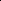 Caerphilly Town CouncilCyngor Tref Caerffili Estimates 2023/2024 ExpenditureCaerphilly Town CouncilCyngor Tref CaerffiliEstimates 2023/2024 Balances     Balances Projection:								       £			Balance B/F from 2021/22		  111808.21			Revised Income 2022/23	             106701.05							             218509.26			Less revised expenditure 2022/23  119547.63								    98961.63     Bank account balances projected at 31.03.23								      £			Current A/C				 70093.13			Operational Reserves		 10,641.62			Restricted Reserves	             18226.88							             98961.63       Agenda Item 8.2Report to Town Council 21 November 2022Independent Remuneration Panel for Wales – Draft Annual Report 2023The IRPW has published draft proposals for 2023. The Panel considers members of Community and Town Councils should not be out of pocket for carrying out their duties. The basic mandatory payment will be £156 and in addition councils must either pay their members £52 a year for the cost of office consumables required to carry out their role, or alternatively councils must enable members to claim full reimbursement for the cost of their office consumables.This appears to be unnecessarily administratively cumbersome.  It would be easier to just to increase the basic mandatory payment to £208. Summary of PaymentsGroup 2 Electorate 10,000 to 13,999Extra Costs Payment			Mandatory for all membersSenior Role					Mandatory for 1 member, optional up to 5Mayor of Chair				Optional – up to maximum of £1500Deputy Mayor / Chair			Optional – up to maximum of £500Attendance Allowance			Optional Financial Loss				OptionalTravel and Subsistence			OptionalCost of Care or Personal Assistance	MandatoryAny comments on the proposals have to be made by 1st December 2022.Phil DavyTown ClerkAgenda Item 8.4Report to Town Council 21 November 2022Local Government Pay Award 2022/23The National Joint Council for Local Government Services (NJC) has agreed a pay award for a flat rate payment of £1925 on each scale point with effect from 1 April 2022.  Provision was made in the budget for 2022/23 for a pay increase of 3% (minute no 70.2 15.11.21).  The application of the flat rate payment results in a differential percentage increase as below:Administrative Assistant 9.6%Town Clerk 5.9%If the new pay scales are adopted by the Town Council the annual increase in salary costs will be £1352-71 (based on pro rata hours for the Administrative Assistant and Town Clerk). A 3% increase on current salaries would be £598-34.  The pay award will therefore require an additional £754-37 virement to salaries to meet the full costs in 2022/23. In addition the NJC has agreed that from 1st April 2023 all employees covered by the National Agreement, regardless of the current leave entitlement or length of service will receive a permanent increase of one day (pro rata for part timers) to their annual leave entitlement.  This may require local agreement as leave arrangements vary between local authorities.  The National Green Book will with effect from 1st April 2023 be amended to read:“With effect from 1st April 2023 the minimum paid annual leave entitlement is 23 days with a further 3 days after 5 years of service”Due to local agreements and length of service both the Administrative Assistant and Town Clerk have 28 days leave entitlement (pro rata).  An extra day would increase the Administrative Assistant annual leave by 1 hour and 48 minutes, and the Town Clerk by 3 hours 24 minutes.Recommendations1 Members are invited to determine whether they wish to implement the local government pay award effective from 1st April 2022 as approved by the NJC.2 Given that the annual leave entitlement (pro rata) for employees is higher than the minimum level, and the Administrative Assistant and Town Clerk enjoy considerable flexibility due to home working, the leave entitlement remains at 28 days (pro rata).Phil DavyTown ClerkAgenda Item 9 Report to Town Council 21 November 2022Planning MattersThe following planning applications have been received:22/0837/NOTRFootbridge at Grid Ref: 315747 186546 Station Terrace, CaerphillyRequest prior approval for alteration of bridge22/0846/FULLHeatherdene, 62 Mill Road, Caerphilly CF83 3FHConstruct a drop kerb to public pavement and create access to private driveway22/0787/FULL36 Hazel Grove, Caerphilly CF83 3BPConvert attic to provide bedrooms and shower room22/0864/RETBrew Monster Brewing Co, 1 Lon-Y-Twyn, Caerphilly CF83 1NWRetain and complete the erection of a new boundary wall, storage shed and raised keg storage area22/0811/COU244 and 244B Bedwas Road, Caerphilly, CF83 3ARChange the use from A1 (carpet shop) to B2 (car preparation and vehicle repair) and sui generis (car showroom) 22/0868/FULL 53 Ludlow Street, Caerphilly, CF83 1GHErect single and two storey rear extension22/0884/FULLLand at Grid Ref 315481  186875 Park Lane, CaerphillyErect temporary container market for up to five years including outdoor seating, vehicle parking, access and associated works22/0809/FULLCheckfire, 13 Sir Alfred Owen Way, Pontygwindy Industrial Estate, Caerphilly CF83 3HUErect new warehouse22/0802/RET39 Heol Y Felin, Caerphilly CF83 1AURetain new garden shed at the rear of property22/0905/FULL26 St Teilo’s Way, Watford, Caerphilly CF83 1FAErect single storey rear extension and front porch and convert integral garage into office22/0916/FULL5 Lon Y Garwa, Watford, Caerphilly CF83 1NLErect two storey side extensionAgenda Item 10.1Report to Town Council 21st November 2022List of PaymentsIt is recommended that Members note and approve the payments.Agenda Item 10.2Report to Town Council 21st November 2022Bank Account BalancesBank account balances as at 1st November 2022                                                				                          £Community Direct Plus Account (current account)                           126,400.29Corporate Instant Deposit (operational reserves)                               10,653.79Corporate Instant Deposit (restricted reserves)                                  18,247.22Members to note the informationActual Received2021/22£OriginalEstimate2022/23£RevisedEstimate2022/23£Estimate2023/24£Precept97356.2897356.0097547.3997547.00Bank Interest10.3540.005.2310.00VAT5649.695000.007777.085000.00CIL629.964000.001371.351000.00Fireworks Sponsorship03000.0003000.00Fireworks Collection02000.0002000.00Miscellaneous 45.00000Total Income103691.28111,396.00106,701.05108,557.00Actual2021/22£OriginalEstimate2022/23£RevisedEstimate2022/23£Estimate2023/24£MembersTown Mayors Allowance900.00900.00900.00900.00Members Allowances600.001800.001050.002500.00Civic Regalia 0000Travelling149.59000Election Costs012000.009932.670StaffSalaries /Statutory  Deductions19601.7320300.0020942.0021570.26Travelling0500.00500.00500.00Payroll Admin69.30150.00100.80100.80Pension (Employer)143.76150.00154.00160.00Employer N.I.823.23870.00950.00980.00Audit Fee480.00600.00600.00600.00Insurance1766.532000.001110.611500.00AdministrationOffice Rent / Business Rates 9443.076000.006000.006000.00Tel/Postage/Stationery/Subs9443.071500.001500.001500.00Furniture/Equipment9443.071000.001000.001000.00IT / IT Support9443.072500.002500.002500.00Training001000.001000.00Sub total33,971.2150,270.0048,240.0840,811.06Actual2021/22£OriginalEstimate2022/23£RevisedEstimate2022/23£Estimate2023/24£Brought forward33,977.2150,270.0048,240.0840,811.06Sponsored Events        1114.4616000.0016000.0017600.00Concessionary Hires0000Fireworks Display016000.00018000.00Floral Decorations12847.5016000.0016879.8018000.00Christmas Lights12147.5510000.0010000.0010000.00Lantern Parade010000.0010000.0010000.00Financial Assistance (Grants)650.006000.006000.006000.00Autumn/Summer Sports Scheme3480.009000.004000.009000.00Fireworks Charity Donations5000.004000.004000.004000.00Floodlighting – St Martin’s Church0350.00350.00400.00Subscriptions0250.00250.00250.00Twinning0250.00250.00250.00Newsletter679.00900.00900.00900.00Miscellaneous 2488.00500.002677.75500.00VAT7777.08VAT included in above figuresVAT included in above figuresVAT included in above figuresCIL Projects6120.00Only recorded when expenditure incurredOnly recorded when expenditure incurredOnly recorded when expenditure incurredTOTAL86,280.80139,520.00119,547.63135,711.06Actual2021/22£OriginalEstimate2022/23£RevisedEstimate2022/23£Estimate2023/24£Balances B/F94397.75100527.15111808.2198961.63Excess of Expenditureover Income- 28124.00- 12846.58- 27154.06Surplus of Incomeover Expenditure+ 17410.46Balances C/F111808.2172403.1598961.6371807.57Cheque NoPayeeIn Respect ofAmount £InternetEE LtdMobile Phone22.98Direct DebitSage Global Services LtdPayroll Software8.40InternetBT (Broadband)Broadband Service24.91InternetPlanning Aid WalesCourse Fee35.00InternetHMRCIncome Tax & NI577.31InternetAdmin AssistantSalary (October)390.03InternetTown ClerkSalary (October)753.38Direct DebitNESTPension October28.44Debit CardHancocks Cash & Carry LtdMini bags (buttons)85.12Debit CardCadbury Gifts DirectSelection packs272.83304170Caerphilly & District Twinning Association Grant250.00304171Save The Children, Caerphilly BranchGrant100.00304172Eisteddfod y Cymoedd
Grant400.00InternetT & CCLCSubscription 22/23100.00